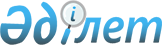 Об утверждении проекта (схемы) зонирования земель города Текели и поселка Рудничный
					
			Утративший силу
			
			
		
					Решение маслихата города Текели от 13 апреля 2012 года N 5-32. Зарегистрировано Управлением юстиции города Текели Департамента юстиции Алматинской области 16 мая 2012 года N 2-3-113. Утратило силу решением Текелийского городского маслихата Алматинской области от 19 декабря 2014 года № 36-231      Сноска. Утратило силу решением Текелийского городского маслихата Алматинской области от 19.12.2014 № 36-231 (вводится в действие со дня подписания).      Примечание РЦПИ:

      В тексте сохранена авторская орфография и пунктуация.

      В соответствии пункта 2 статьи 8 Земельного кодекса Республики Казахстан от 20 июня 2003 года, подпункта 13) пункта 1 статьи 6 Закона Республики Казахстан от 23 января 2001 года "О местном государственном управлении и самоуправлении в Республике Казахстан", Текелийский городской маслихат РЕШИЛ:



      1. Утвердить прилагаемый проект (схему) зонирования земель города Текели и поселка Рудничный.



      2. Контроль за исполнением настоящего решения возложить на заместителя акима города, курирующего вопросы в области земельных отношений и на председателя постоянной комиссии Текелийского городского маслихата по бюджету и экономике.



      3. Настоящее решение вводится в действие по истечении десяти календарных дней после дня его первого официального опубликования.      Председатель очередной

      V сессии V созыва

      Текелийского городского

      маслихата                                  Э. Иманбердиева      Секретарь Текелийского

      городского маслихата                       Н. Калиновский      СОГЛАСОВАНО:      Начальник государственного

      учреждения "Отдел земельных

      отношений города Текели"                   Есболатов Болат Буркитбаевич

      13 апреля 2012 года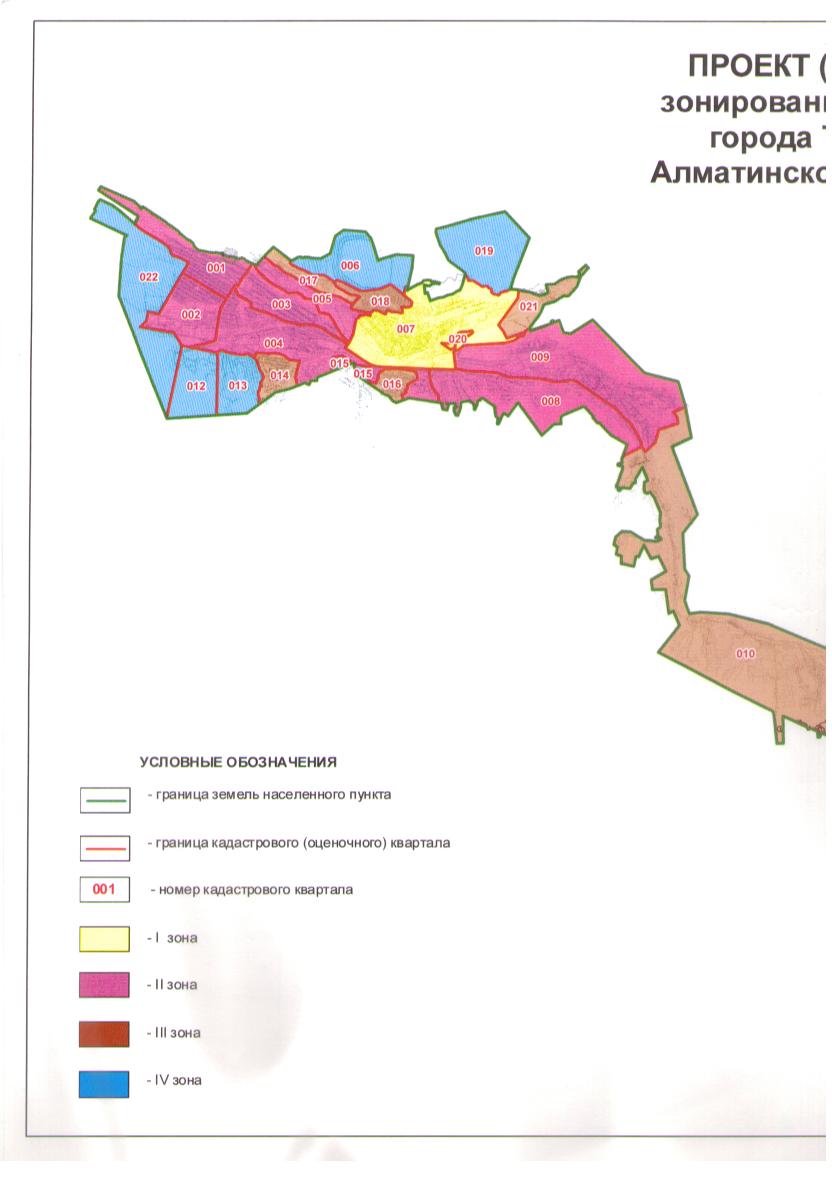 продолжение таблицы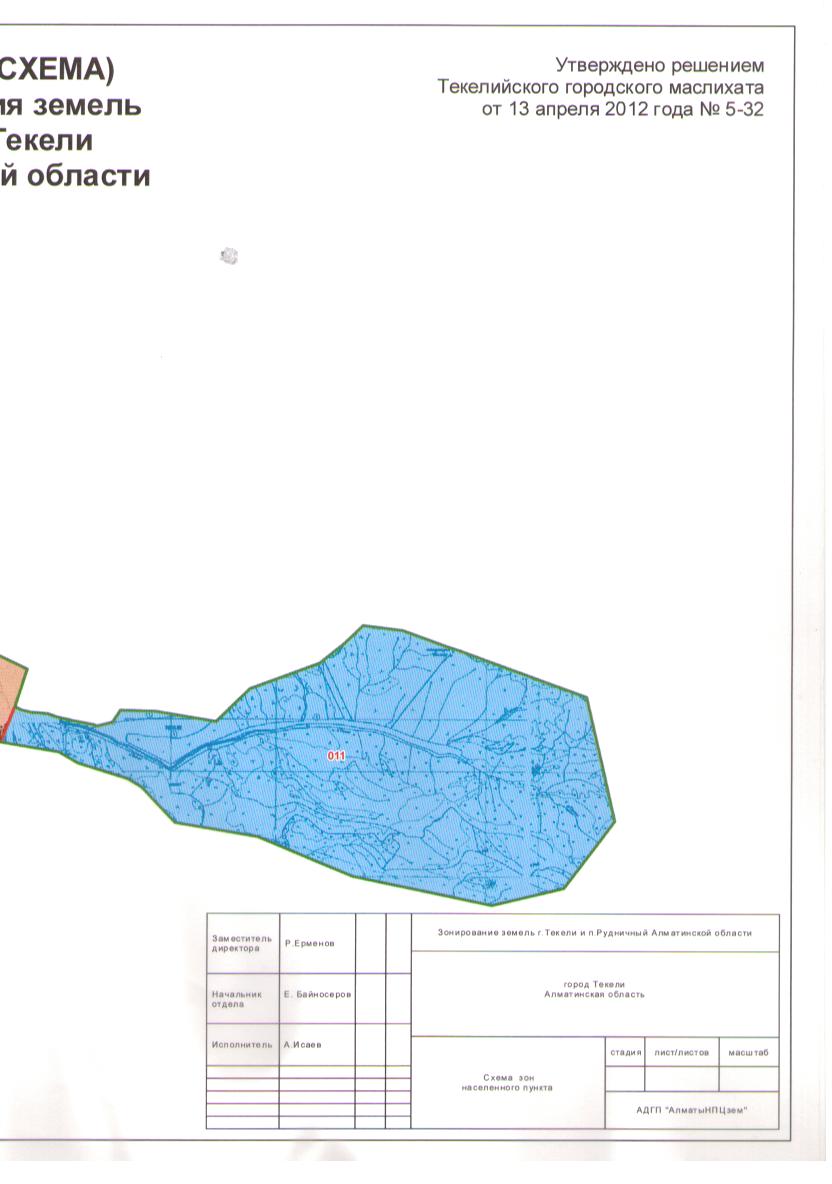 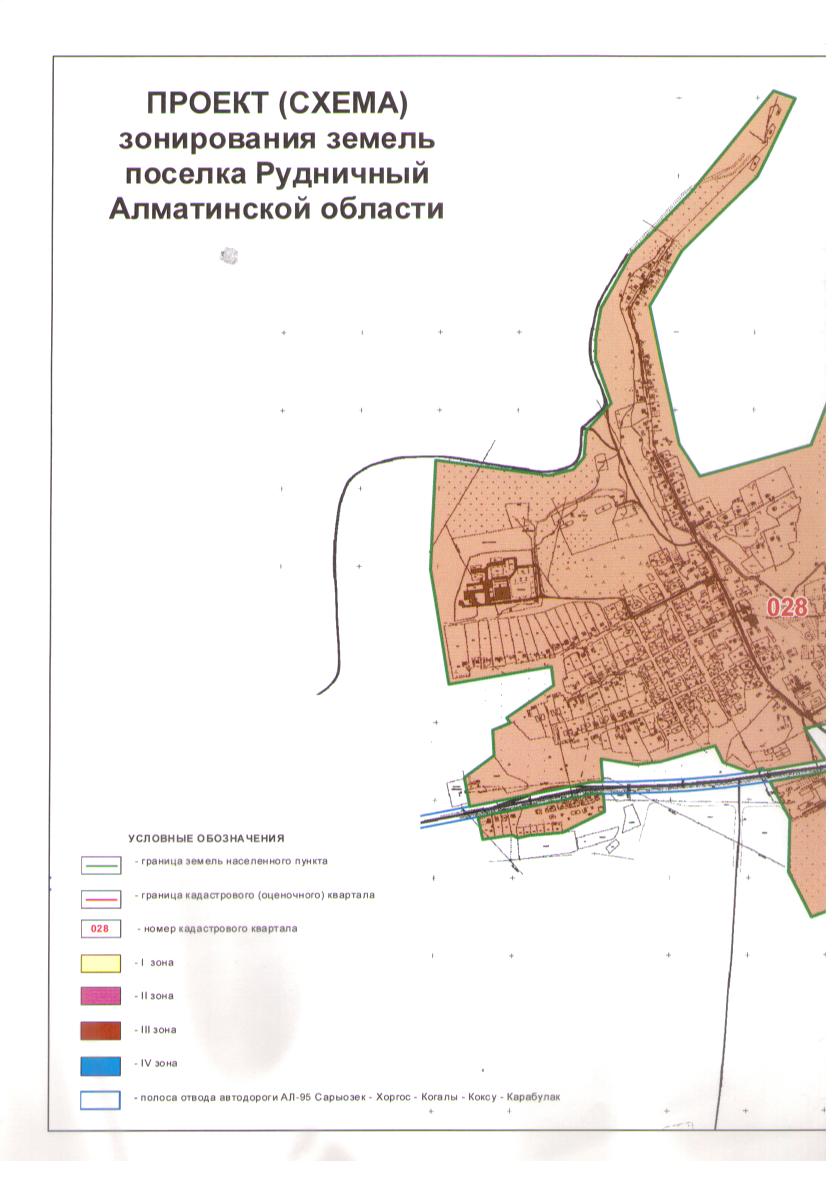 продолжение таблицы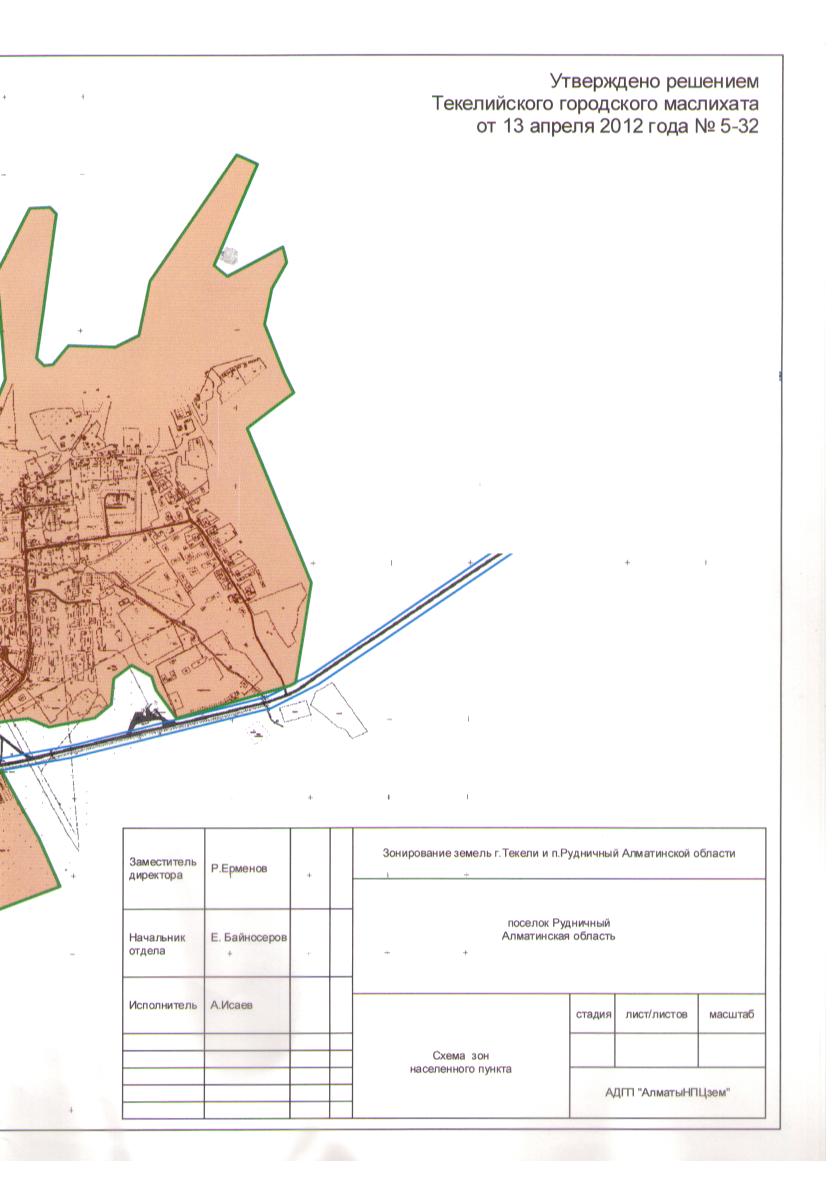 
					© 2012. РГП на ПХВ «Институт законодательства и правовой информации Республики Казахстан» Министерства юстиции Республики Казахстан
				